AFRICA UNION COMMISSION (AUC) REQUEST FOR PROPOSALS Ref. No. AUC/SPPMRM/C/001The African Union Commission would like to engage the services of a Consulting firm for Consultancy Services to Develop the Agenda 2063 Financing, Domestic Resource Mobilization, and Partnership Guide and Implement the AUC/Private Sector Engagement Resource Mobilization Strategy Activities.. The Commission therefore invites eligible firms to submit proposals as per the attached Solicitation Document.  AUC now invites eligible consulting firms (“Consultants”) to submit their proposals for the Services.  A complete set of the Solicitation documents in English language may be downloaded from the AU official website at www.au.int. www.au.int/en/bids   Proposals must be delivered to the address provided in the Solicitation Document above on or before September 24, 2019 at 15:00 hours local time.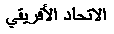 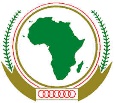 